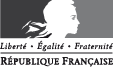 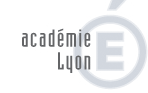 TRANSPORT LOGISTIQUEFORMATION DU 10 Janvier 2013ATELIER 6 – COMMENT TRAVAILLER AVEC LES ENTREPRISESCONSTATS :Les entreprises acceptent de plus en plus difficilement d’accueillir en stage les élèves mineurs (responsabilité des entreprises en cas d’accident)Ceci est aggravé par un contexte économique difficile (chômage partiel, plan social…)Les professionnels ne se retrouvent pas dans la réforme du Bac Pro 3 ansD’où la nécessité de :Améliorer la communication lycée pro/entreprisesImpliquer davantage les entreprises dans la formation de nos élèvesMettre en avant l’idée de réciprocité : Les entreprises participent à la formation de nos élèves qui deviendront les salariés de demain.Maintenir le lien Lycée pro/entreprisesPISTES DE REFLEXION/PROPOSITIONS D’ACTIONSCommuniquer : 	Les périodes de PFMP aux entreprises en amont (dès fin juin ou début septembre) : A St Chamond (LP Lebois), cette démarche est réalisée à l’occasion de l’envoi de cartes de vœux réalisées par les élèves, en collaboration avec le professeur d’arts plastiques.Les compétences à valider pour chaque période de PFMP : A Bourg (LP Voisin), les élèves remettent à chaque entreprise contactée un courrier présentant les objectifs attendus pour chacune des PFMP avec en pièce jointe les grilles de compétences à valider par le stagiaireInscrire les périodes de PFMP de l’établissement concerné sur « mon stage en ligne » (outil intéressant mais récent et encore méconnu des entreprises qui génère pour l’instant peu de retours de la part des entreprises)Effectuer des visites d’entreprises (en début de cycle de formation pour une découverte du milieu professionnel avec comme objectifs de promouvoir la filière, de motiver les élèves, de favoriser les échanges entre élèves/professionnels)Faire intervenir d’anciens élèves devenus professionnels (objectifs : le partage d’expérience, parole de pairs, anciens élèves « ambassadeurs » auprès de leur entreprise de la formation en transport/logistique)Associer les entreprises, les tuteurs :A l’évaluation des fiches d’activité (objectif : rendre l’entreprise partie prenante dans l’évaluation de nos élèves)A l’organisation/l’animation de salons professionnels pour créer un réel partenariat dans la promotion de la filière (Ain Formation Métiers – Bourg en Bresse, Mondial des métiers - Lyon, Salon du Transport et de la logistique de St Etienne –                  St Chamond)A l’organisation de journée de présentation du transport/logistique au sein du lycée à destination des élèves de 3ème du secteur (mis en place en 2010 au LP Voisin de Bourg) (objectifs : améliorer le taux de remplissage et la qualité du recrutement des sections concernées, crédibilité de la parole du professionnel)Aux diverses actions menées au sein de l’établissement (au LP Voisin de Bourg action Techniques de recherche d’Emploi en partenariat avec des professionnels pour les élèves de terminale bac Pro : simulation d’entretien d’embauches avec un double objectif : donner aux élèves les armes nécessaires à une meilleure insertion professionnelle  et permettre aux entreprises de rencontrer voire de recruter leurs futurs salariés)Impliquer les entreprises dans le financement des projets (subvention, lots pour tombola…)Inviter : 	Les entreprises à une présentation des filières du transport/Logistique et de leurs objectifs.Par exemple, au mois de janvier 2013, le Lycée Alfred de Musset a invité les professionnels des entreprises qui accueillent habituellement les stagiaires à un « mâchon lyonnais ». Le but de cette rencontre est de leur faire découvrir les installations du lycée et de mettre en adéquation les attentes des tuteurs avec les objectifs à atteindre par les élèves, tout en partageant un moment de convivialité.Les professionnels  à venir présenter leur entreprise, organiser des rencontres élèves/entreprises (recrutement de stagiaires, de salariés pour des contrats étudiants, de futurs alternants…).Animateurs : Fabienne JolyRapporteurs : Carole Fontaine, Catherine Theretz